ОБЩЕСТВО С ОГРАНИЧЕННОЙ ОТВЕТСТВЕННОСТЬЮ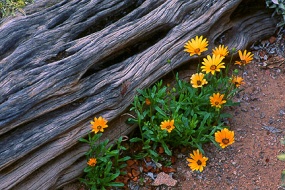 ГАРДЕН-ЕКЛАНДШАФТНЫЙ ДИЗАЙН620016, г.Екатеринбург, ул.В.де Генина 40 кв 248 , e-mail:ooo_garden@mail.ruОГРН 1146658006824    ИНН 6658455103Каталог цветочного оформления*Цветник №1. Стоимость за 1 кв.м – 1250,00 руб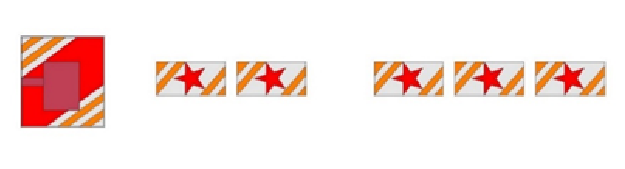 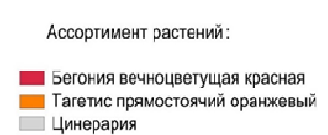 *(не входят уходные работы, только подготовка грунта, разбивка, рассада, посадка и разовый полив)Цветник №2. Стоимость за 1 кв.м – 1300,00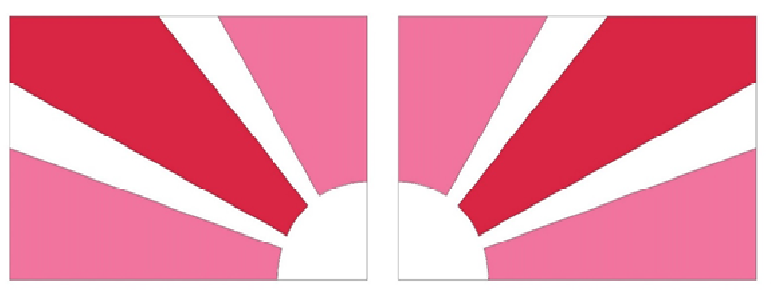 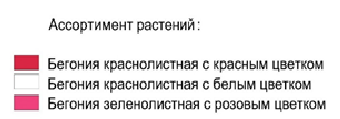 Цветник №3. Стоимость за 1 кв.м – 1300,00 руб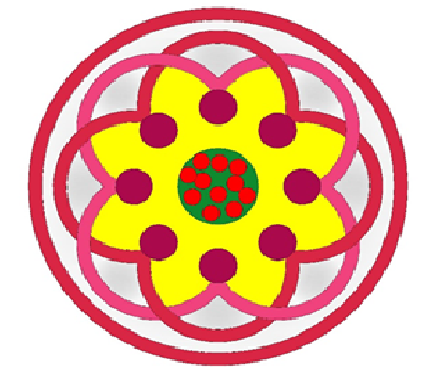 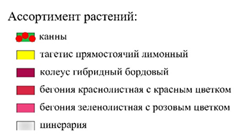 Цветник №4. Стоимость за 1 кв.м – 1100,00 руб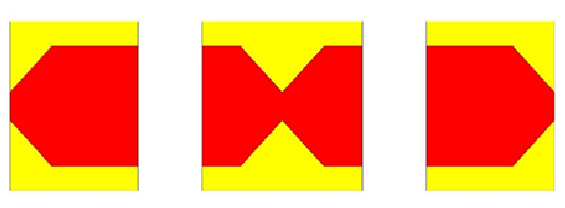 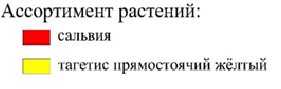 Цветник №5. Стоимость за 1 кв.м – 1250,00 руб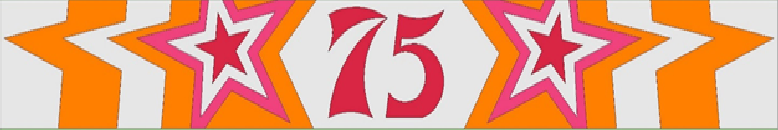 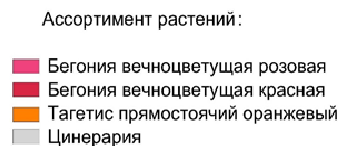 Цветник №6. Стоимость за 1 кв.м – 1100,00 руб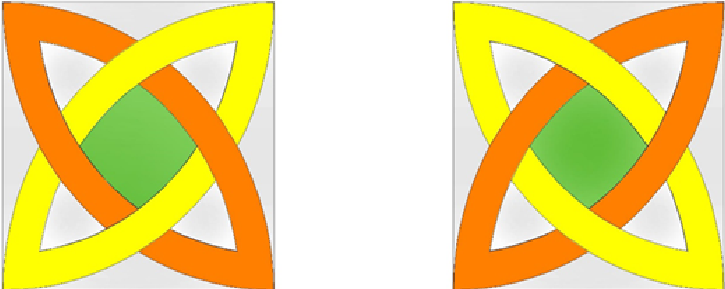 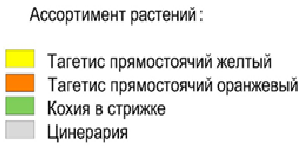 Цветник №7. Стоимость за 1 кв.м – 1300,00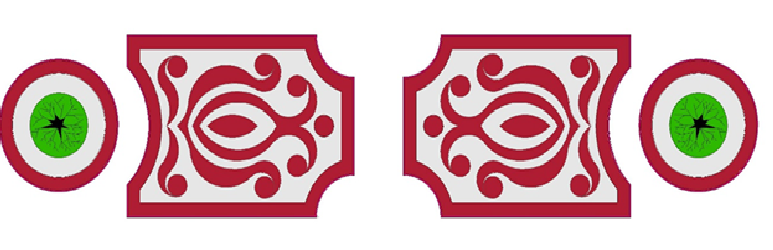 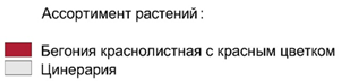 Цветник №8. Стоимость за 1 кв.м – 1300,00 руб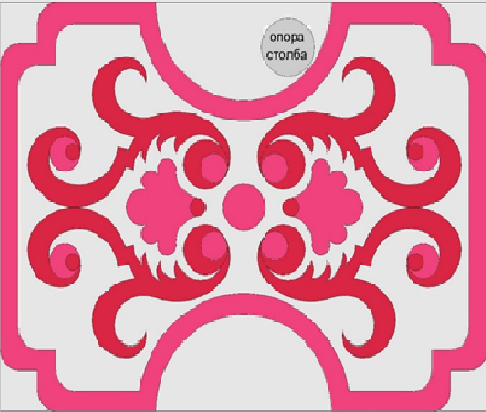 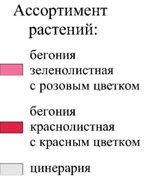 Цветник №9. Стоимость за 1 кв.м – 1300,00 руб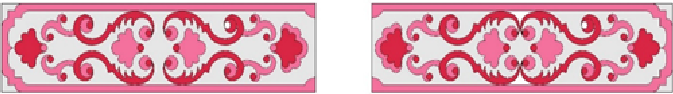 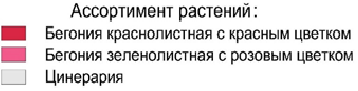 Цветник №10. Стоимость за 1 кв.м – 1100 руб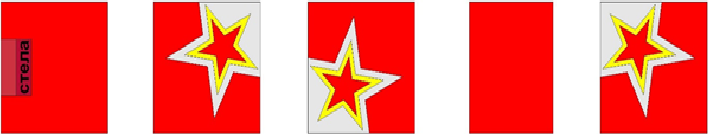 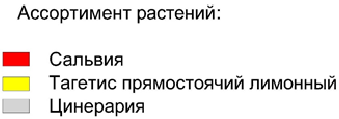 Цветник №11. Стоимость за 1 кв.м – 1100 руб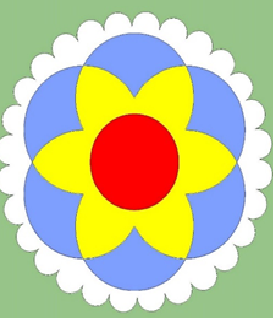 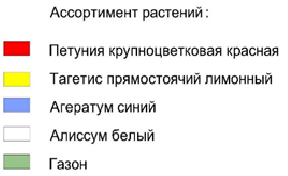 Цветник №12. Стоимость за 1 кв.м – 1100,00 руб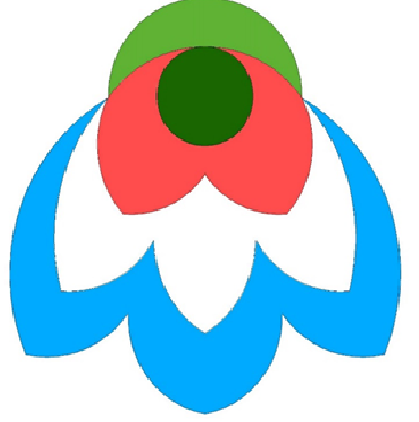 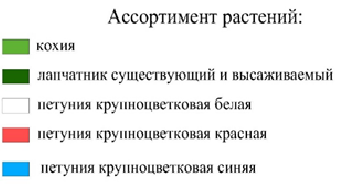 Цветник №13. Стоимость за 1 кв.м – 1150,00 руб  Ассортимент растений: 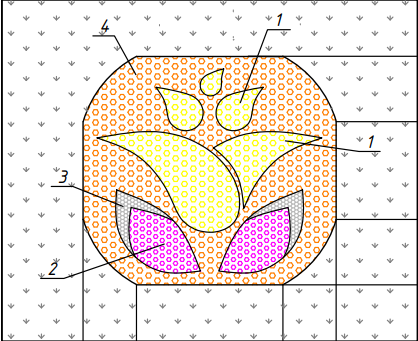 Тагетес желтыйПетуния розоваяЦинерарияТагетес оранжевыйЦветник №14. Стоимость за 1 кв.м – 1150,00 руб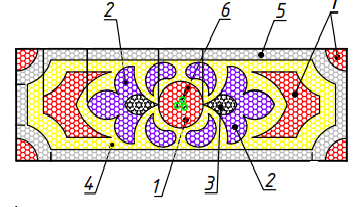 Ассортимент растений:Петуния красная                                     4. Тагетес желтыйПетуния фиолетовая                               5. ЦинерарияПетуния белая                                         6. КохияЦветник №15. Стоимость за 1 кв.м – 1250,00 руб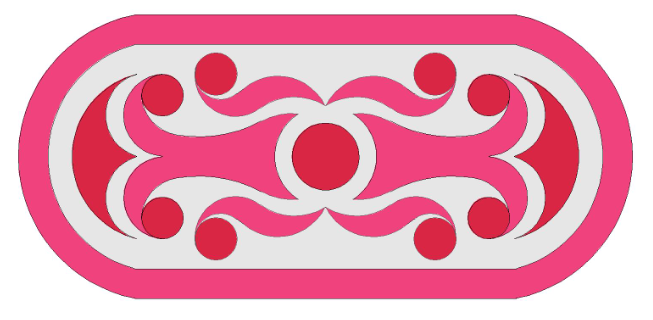 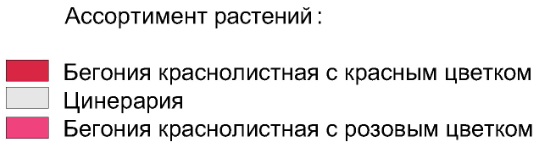 Цветник №16. Стоимость за 1 кв.м – 1250,00 руб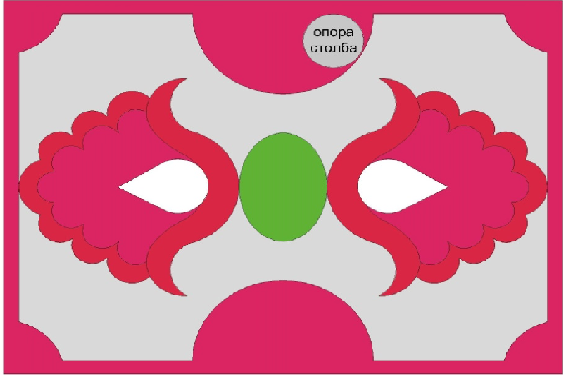 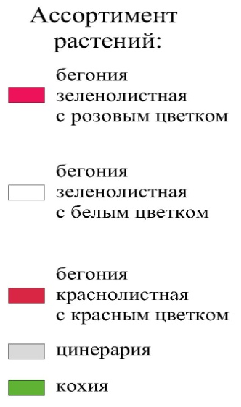 Цветник №16. Стоимость за 1 кв.м – 1100,00 руб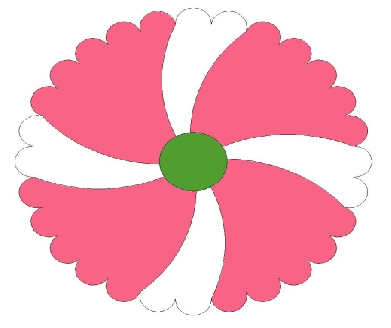 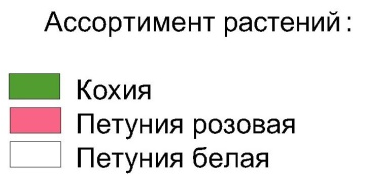 Цветник №17. Стоимость за 1 кв.м – 1300,00 руб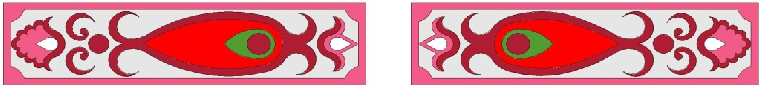 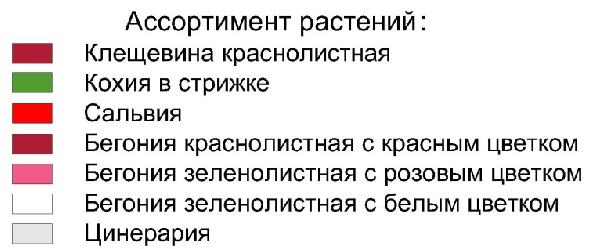 Фотофиксация цветочного оформления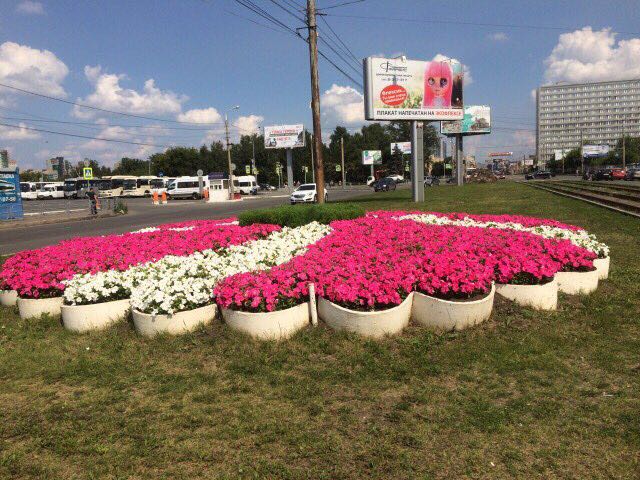 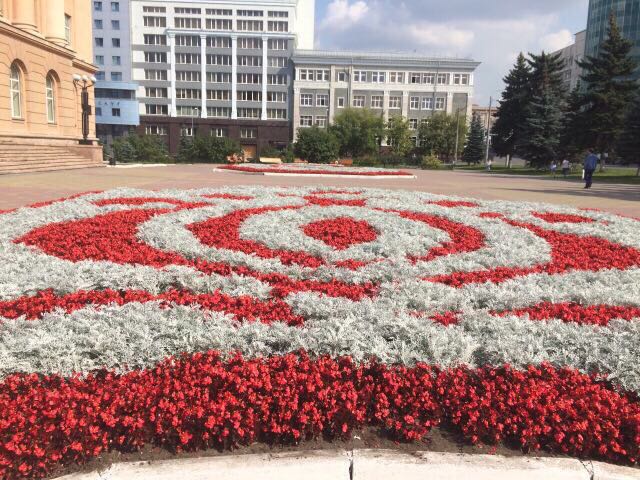 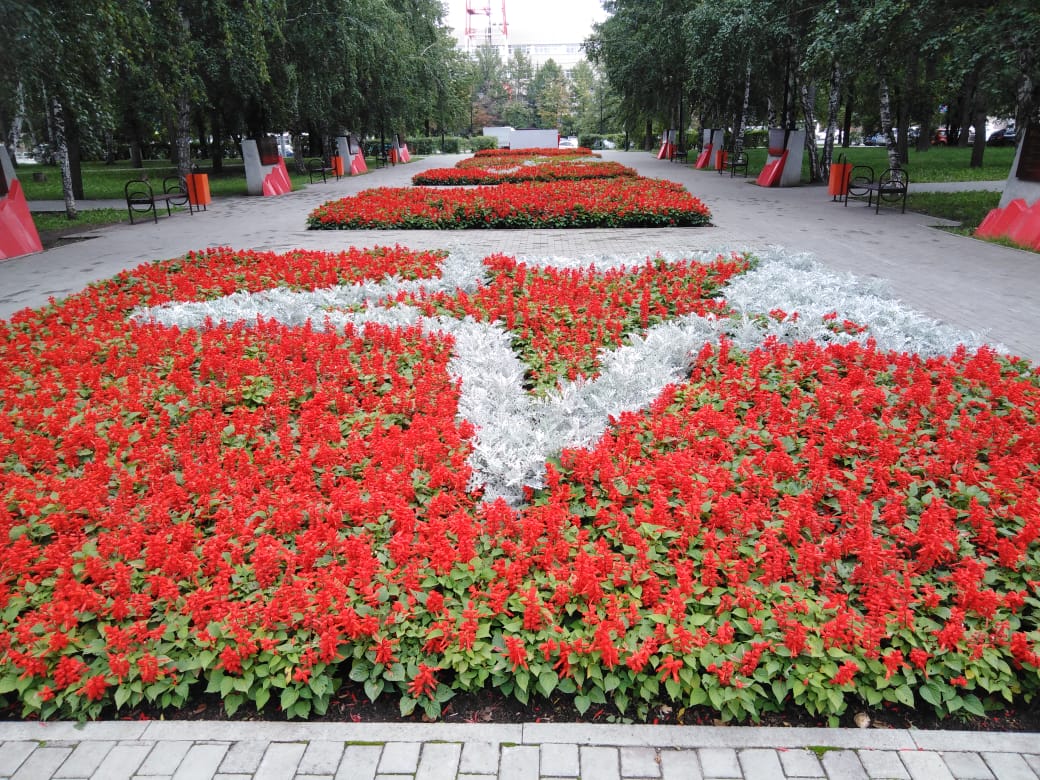 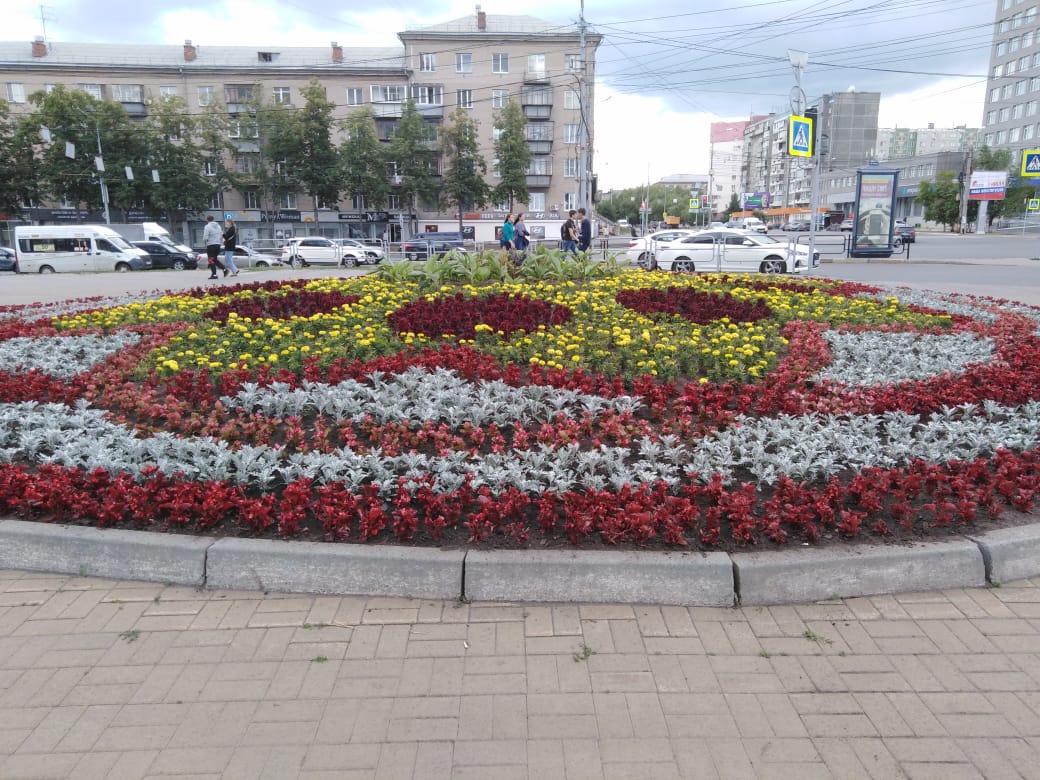 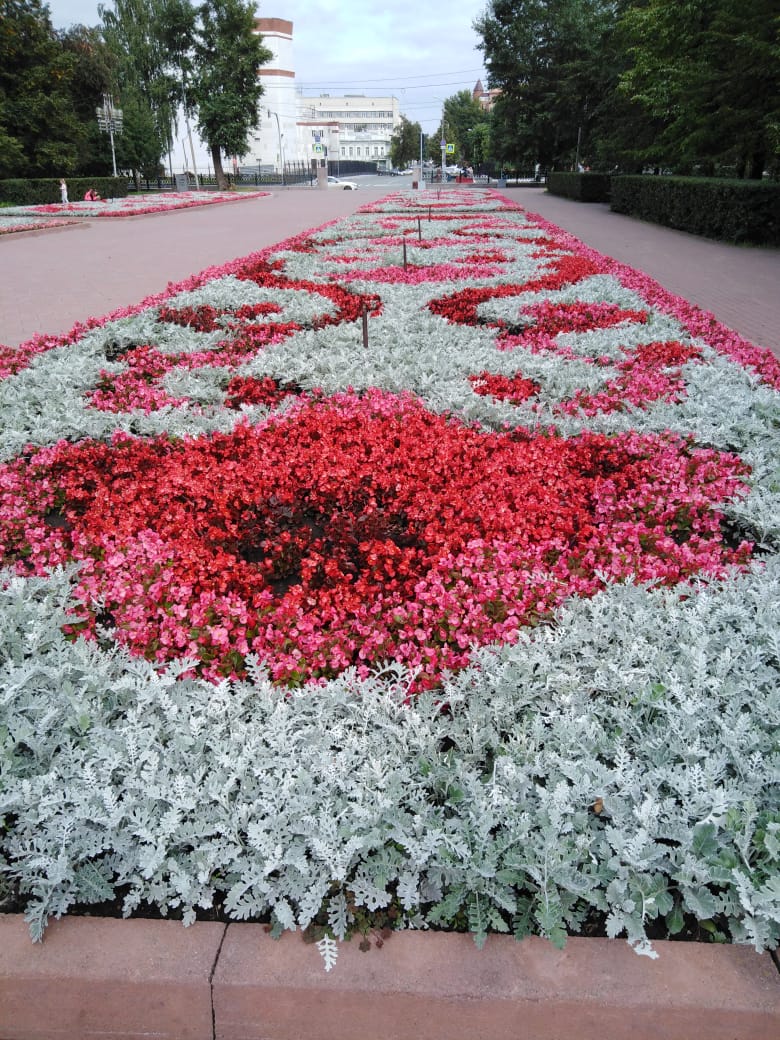 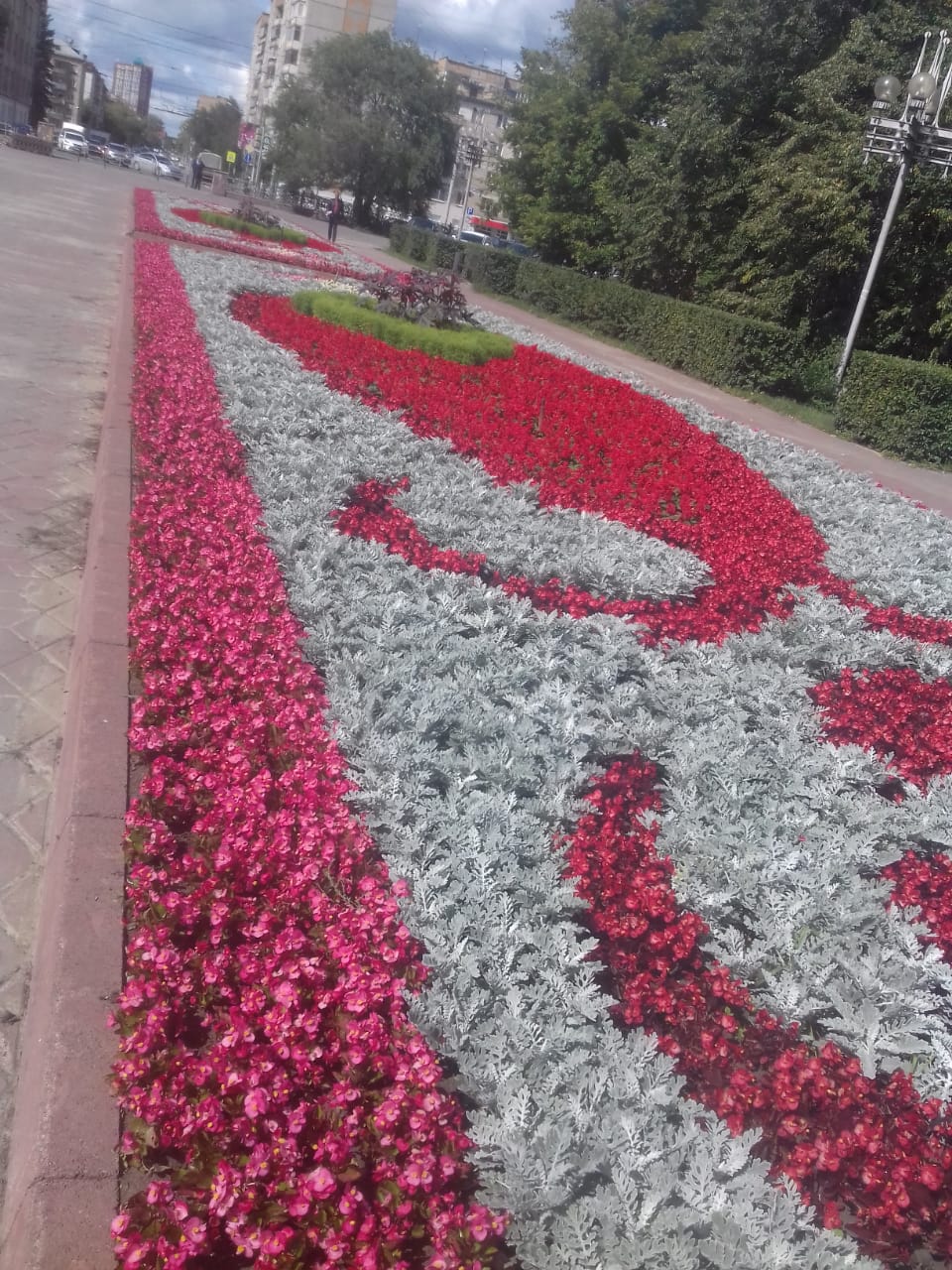 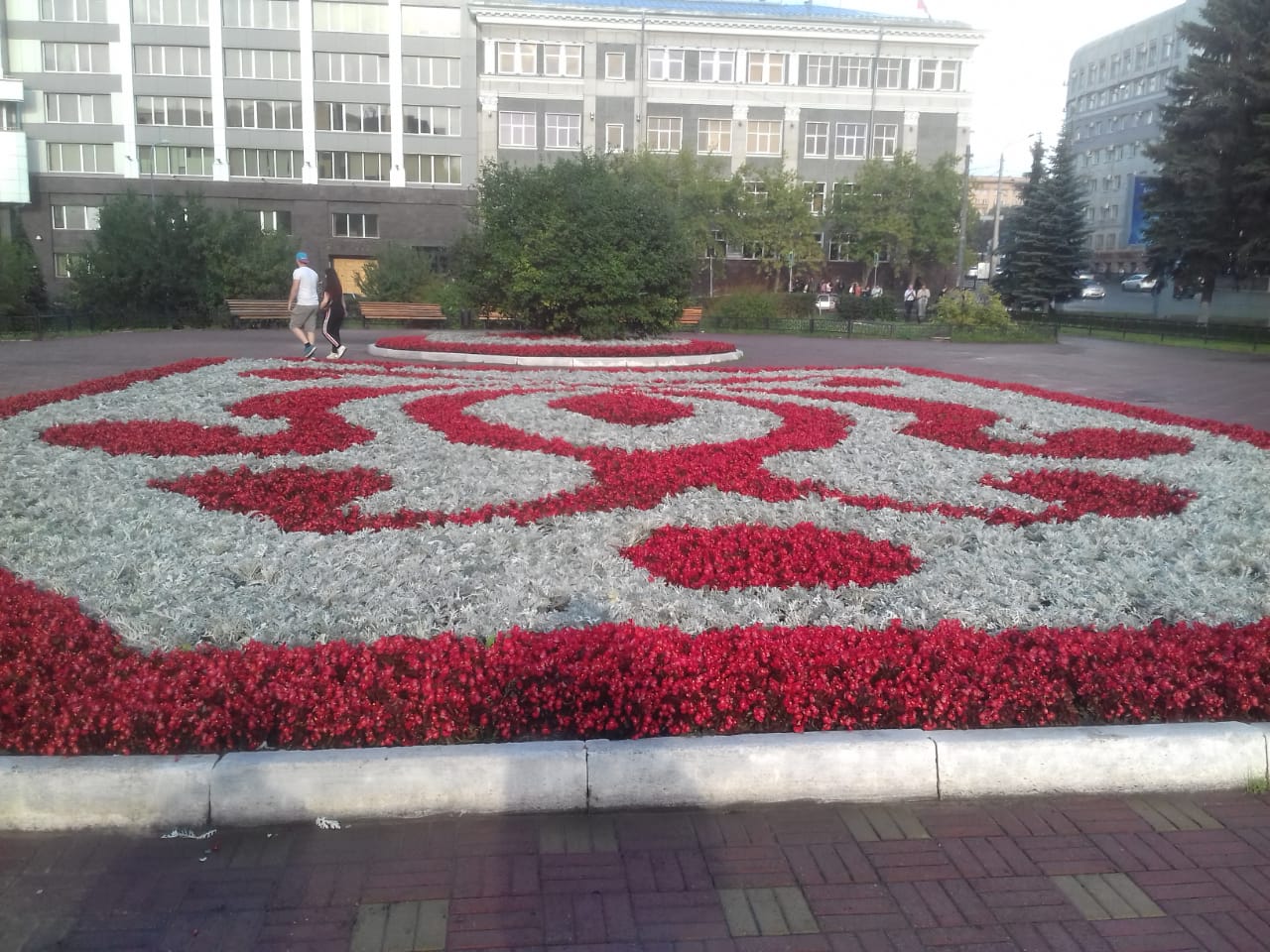 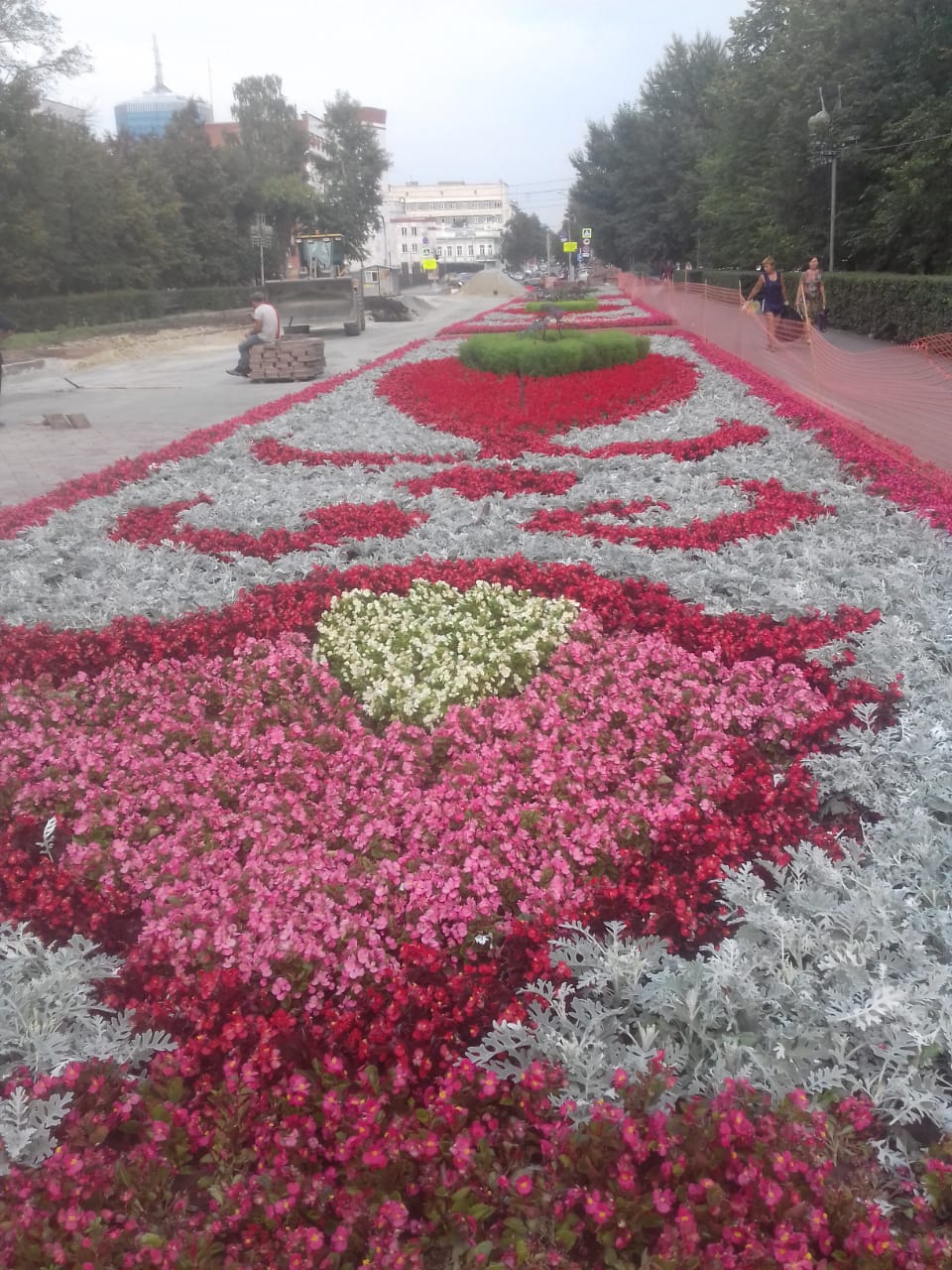 Работы выполнены предприятием ООО «Гарден-Ек» Конт тел. 8-9623853797; 8-9068120527Сайт: http://garden-ek.ru/Почта: ooo_garden@mail.ruАссортимент (наименование вида)Внешний вид Плотность посадки (шт/кв.м)Бегония вечноцветущая красная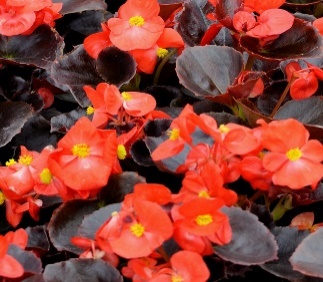 60Тагетес прямостоячий оранжевый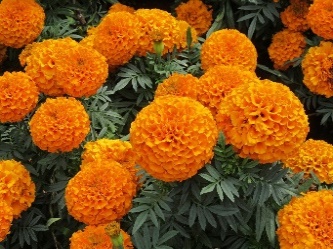 40Цинерария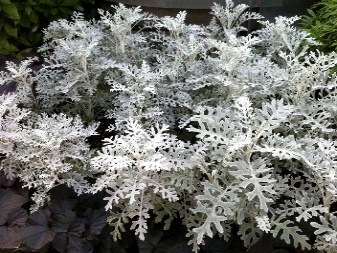 60Ассортимент (наименование вида)Внешний вид Плотность посадки (шт/кв.м)Бегония краснолистная с красным цветком60Бегония краснолистная с белым цветком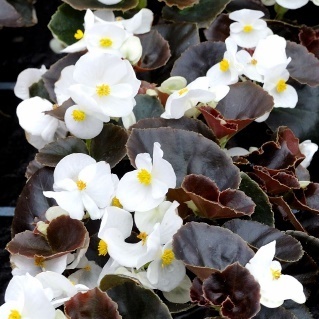 60Бегония зеленолистная с розовым цветком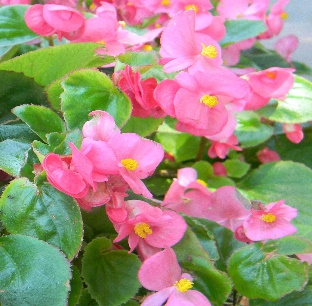 60Ассортимент (наименование вида)Внешний вид Плотность посадки (шт/кв.м)Бегония краснолистная с красным цветком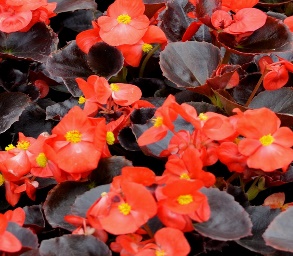 60Бегония зеленолистная с розовым цветком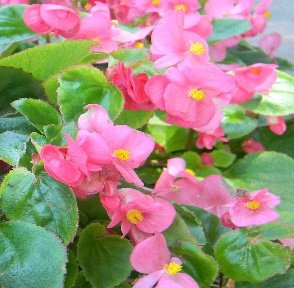 60Цинерария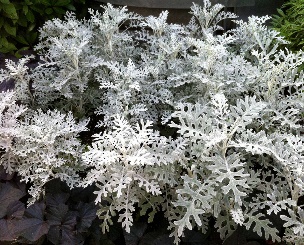 60Колеус гибридный бордовый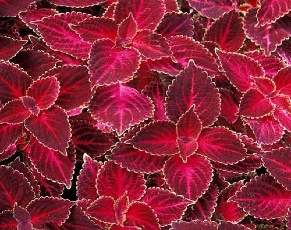 50Тагетес прямостоячий лимонный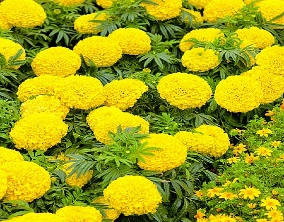 40Канны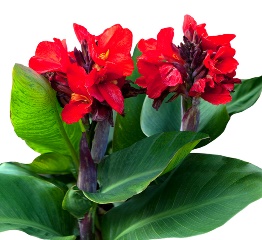 10Ассортимент (наименование вида)Внешний вид Плотность посадки (шт/кв.м)Сальвия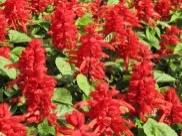 40Тагетес прямостоячий желтый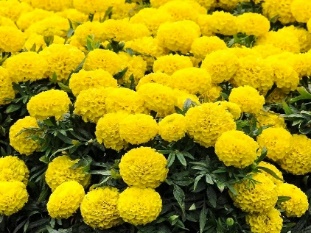 45Ассортимент (наименование вида)Внешний вид Плотность посадки (шт/кв.м)Бегония вечноцветущая красная60Бегония вечноцветущая розовая60Цинерария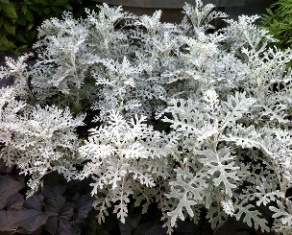 60Тагетес прямостоячий оранжевый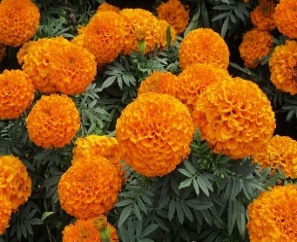 40Ассортимент (наименование вида)Внешний вид Плотность посадки (шт/кв.м)Тагетес прямостоячий желтый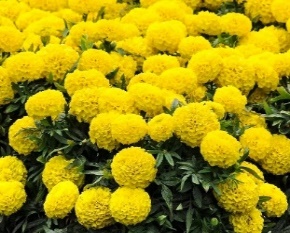 45Тагетес прямостоячий оранжевый45Цинерария60Кохия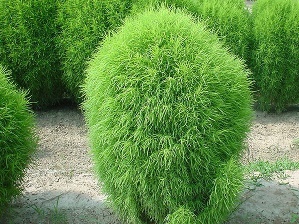 35Ассортимент (наименование вида)Внешний вид Плотность посадки (шт/кв.м)Бегония вечноцветущая красная60Цинерария60Ассортимент (наименование вида)Внешний вид Плотность посадки (шт/кв.м)Бегония краснолистная с красным цветком60Бегония зеленолистная с розовым цветком60Цинерария60Ассортимент (наименование вида)Внешний вид Плотность посадки (шт/кв.м)Бегония краснолистная с красным цветком60Бегония зеленолистная с розовым цветком60Цинерария60Ассортимент (наименование вида)Внешний вид Плотность посадки (шт/кв.м)Сальвия40Тагетес прямостоячий лимонный45Цинерария60Ассортимент (наименование вида)Внешний вид Плотность посадки (шт/кв.м)Петуния крупноцветковая красная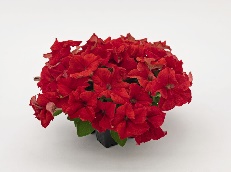 40Тагетес прямостоячий лимонный40Агератум синий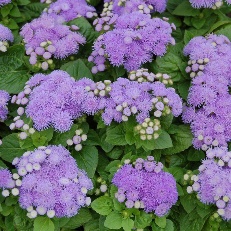 45Алиссум белый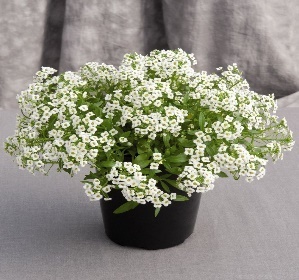 50ГазонАссортимент (наименование вида)Внешний вид Плотность посадки (шт/кв.м)Петуния крупноцветковая красная40Петуния крупноцветковая белая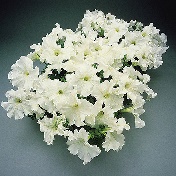 40Петуния крупноцветковая синяя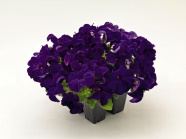 40Кохия25Ассортимент (наименование вида)Внешний вид Плотность посадки (шт/кв.м)Тагетес прямостоячий желтый40Тагетес прямостоячий оранжевый40Цинерария60Петуния крупноцветковая розовая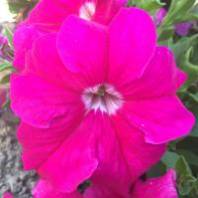 40Ассортимент (наименование вида)Внешний вид Плотность посадки (шт/кв.м)Тагетес прямостоячий желтый40Кохия25Цинерария60Петуния крупноцветковая красная40Петуния крупноцветковая фиолетовая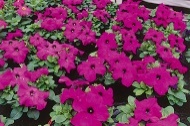 40Петуния крупноцветковая белая40Ассортимент (наименование вида)Внешний вид Плотность посадки (шт/кв.м)Бегония краснолистная с красным цветком60Бегония краснолистная с розовым цветком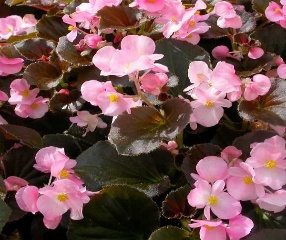 60Цинерария60Ассортимент (наименование вида)Внешний вид Плотность посадки (шт/кв.м)Бегония краснолистная с красным цветком60Бегония зеленолистная с белым цветком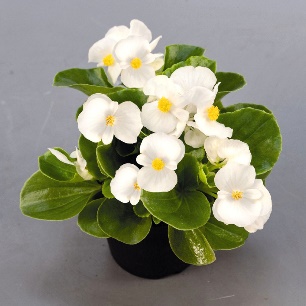 60Бегония зеленолистная с розовым цветком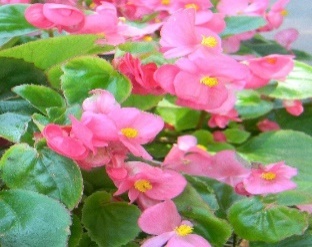 60Цинерария60Кохия25Ассортимент (наименование вида)Внешний вид Плотность посадки (шт/кв.м)Петуния крупноцветковая розовая40Петуния крупноцветковая белая40Кохия25Ассортимент (наименование вида)Внешний вид Плотность посадки (шт/кв.м)Бегония краснолистная с красным цветком60Бегония зеленолистная с белым цветком60Бегония зеленолистная с розовым цветком60Цинерария60Кохия25Сальвия40Клещевина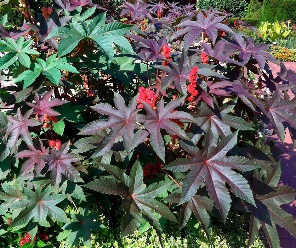 2